Nagyfelületű aszfaltozások 2020. augusztusEgyrétegű aszfaltozásokII. kerület Dózsa György utca 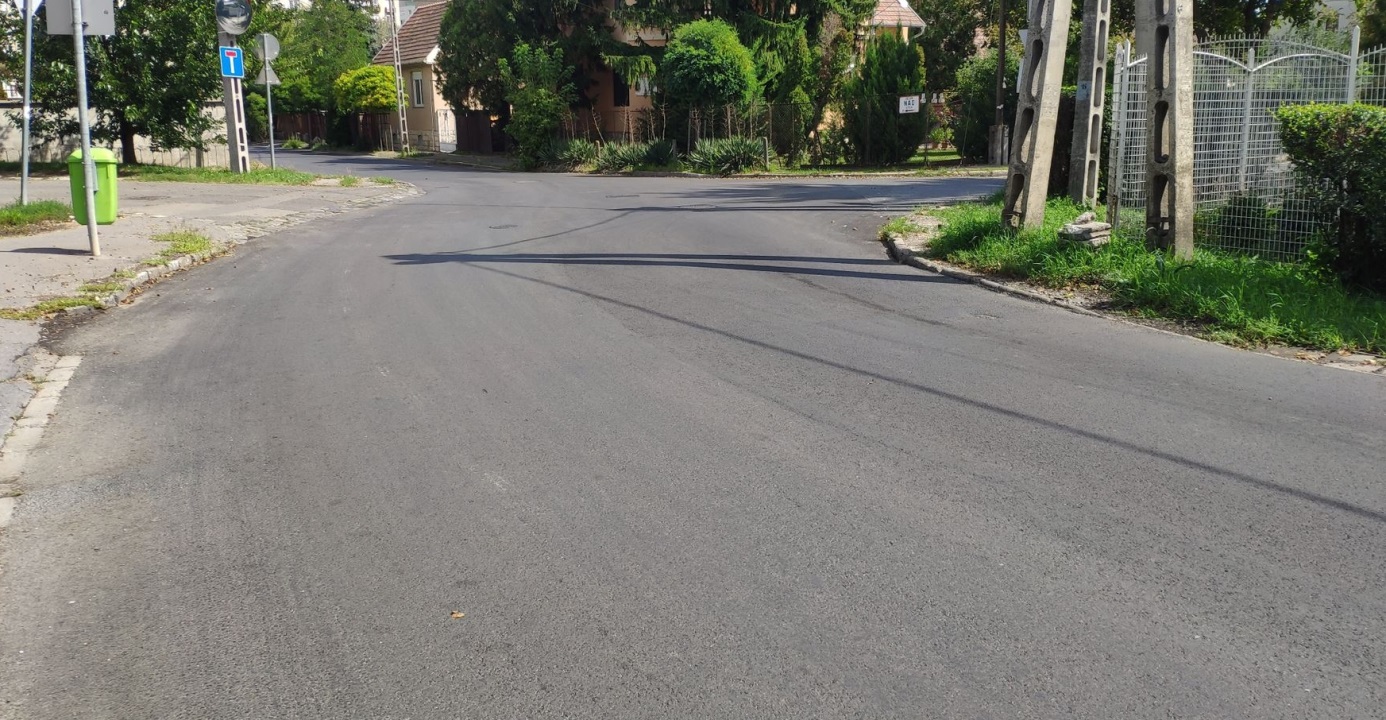 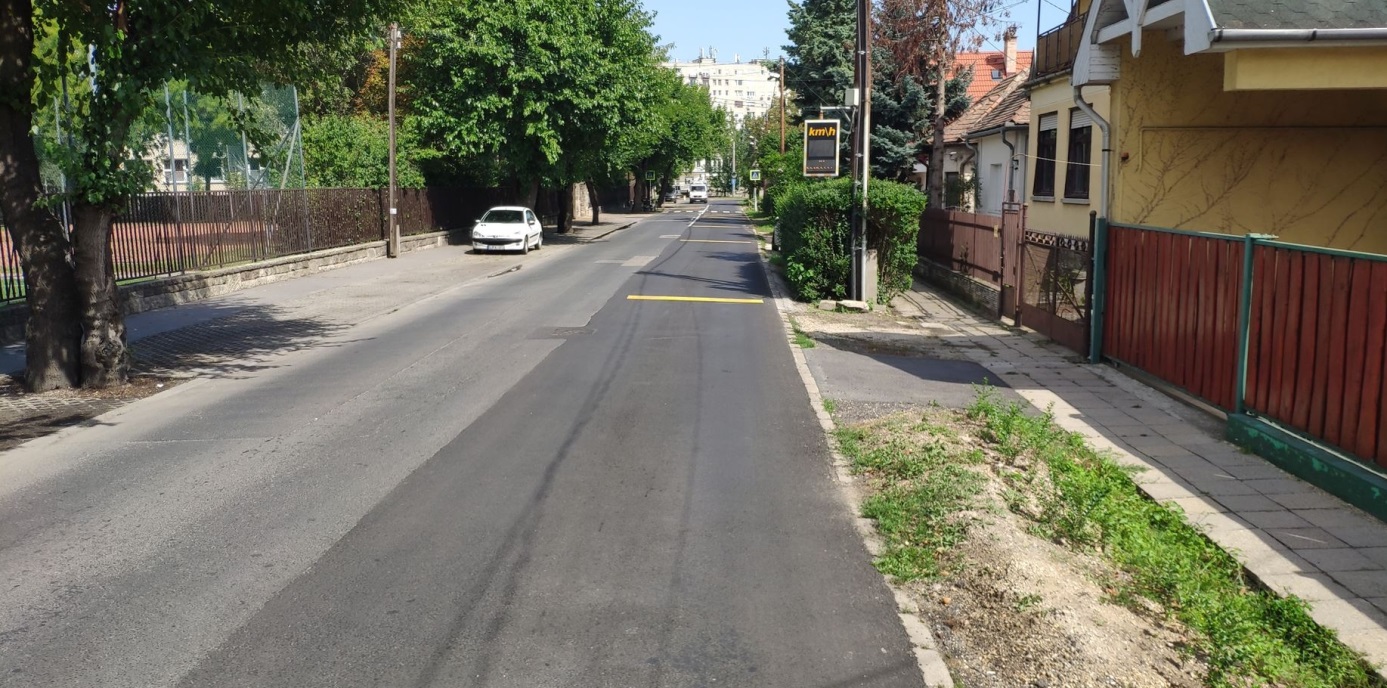 XIV. kerület Fogarasi úti felüljáró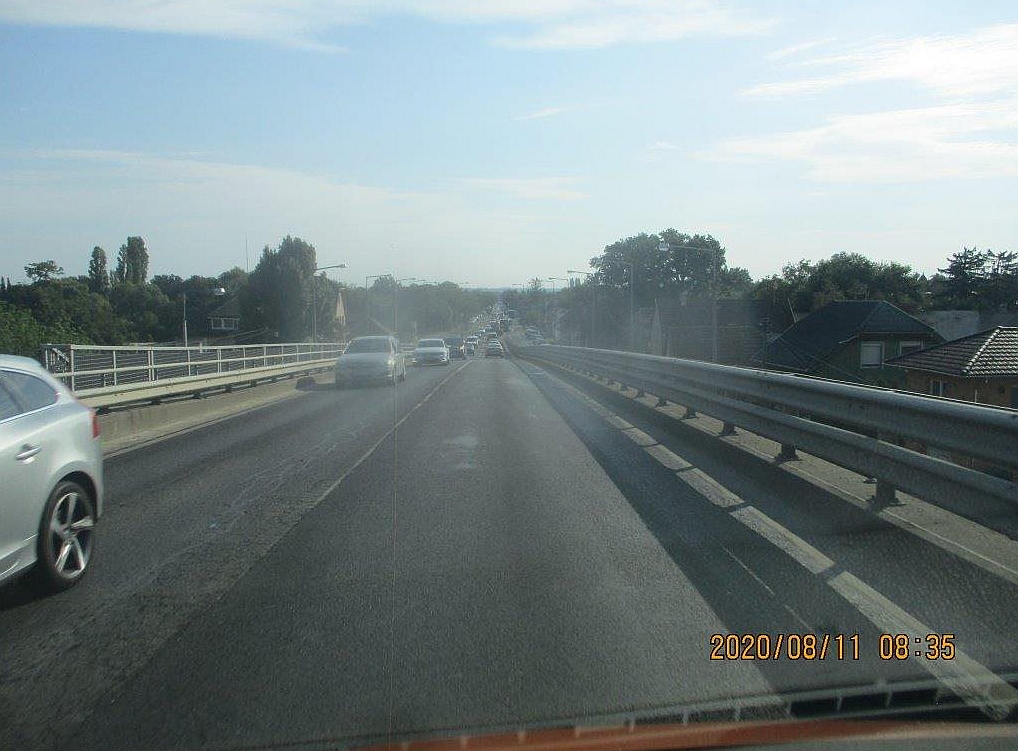 IV. kerület Megyeri út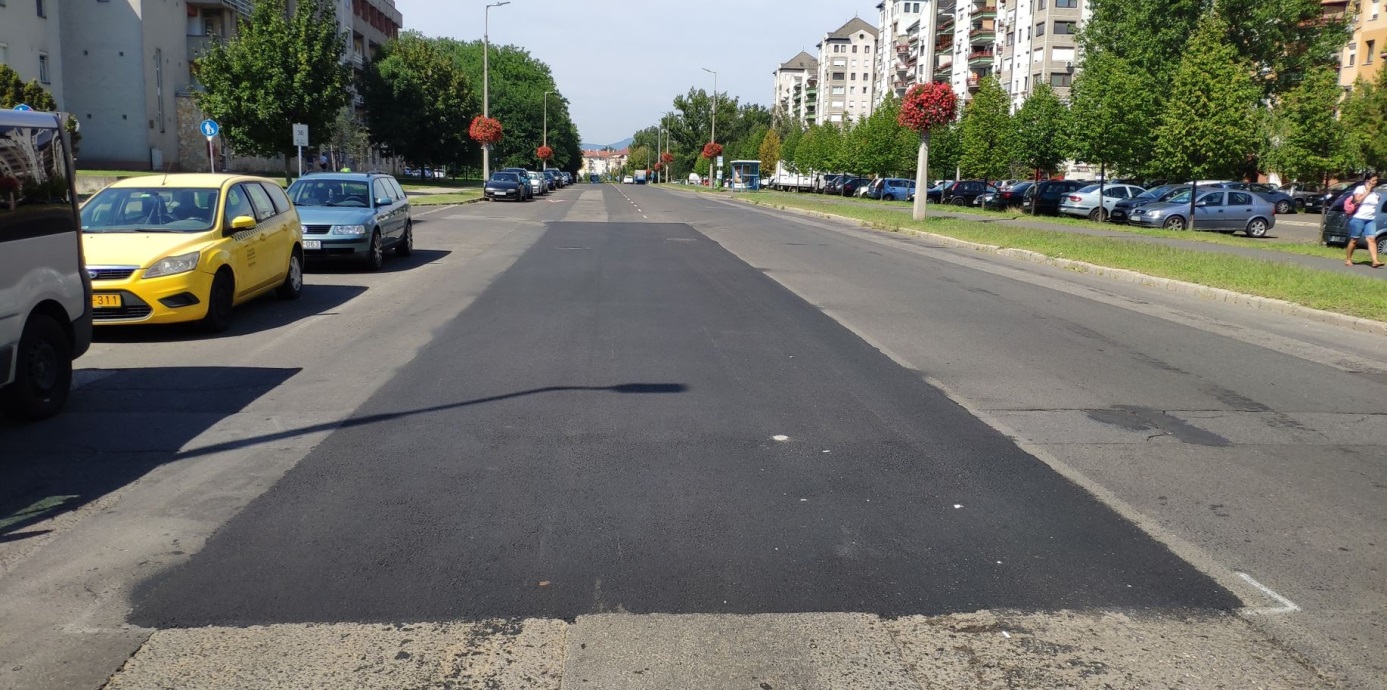 Kétrétegű aszfaltozásokX. kerület Pongrác út- Kistorony park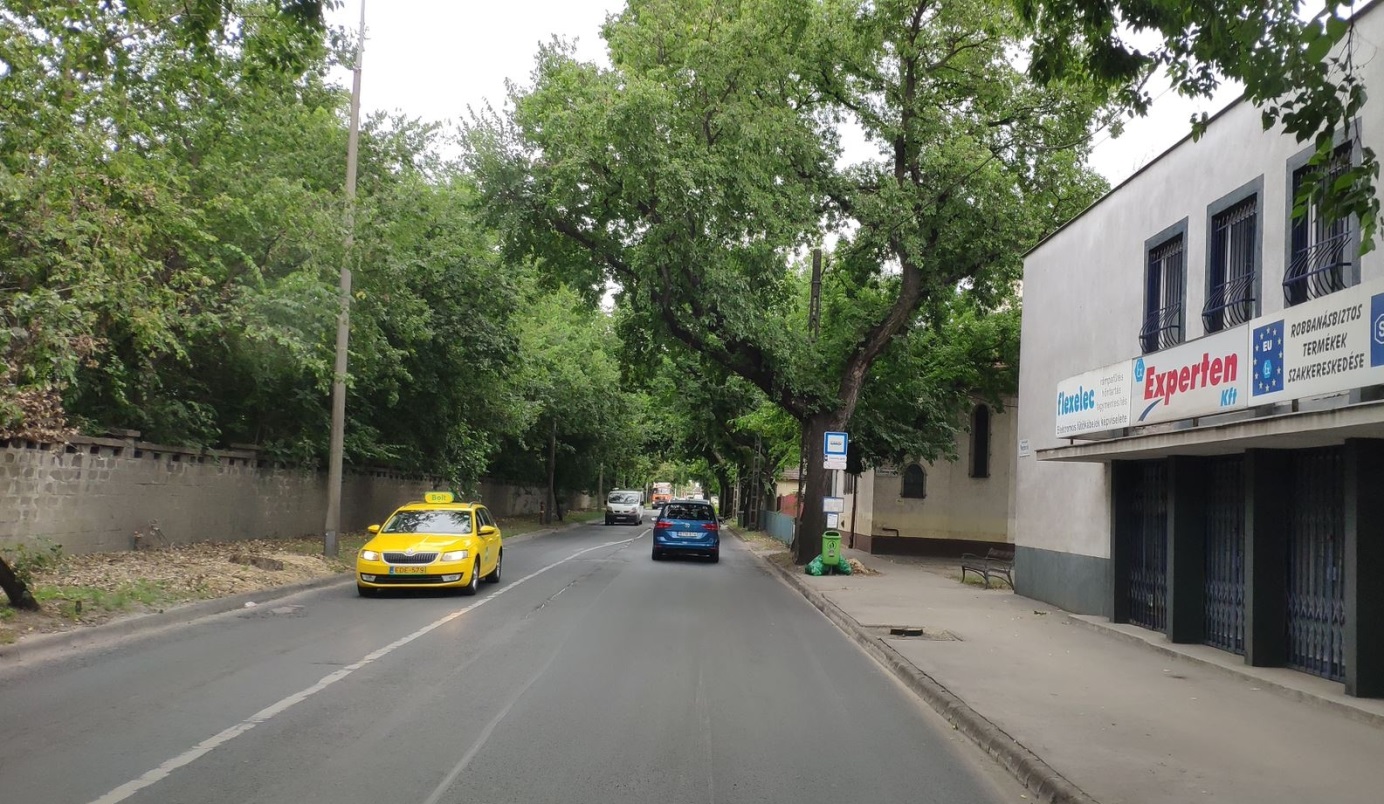 VIII. kerület vajda Péter utca – Delej utca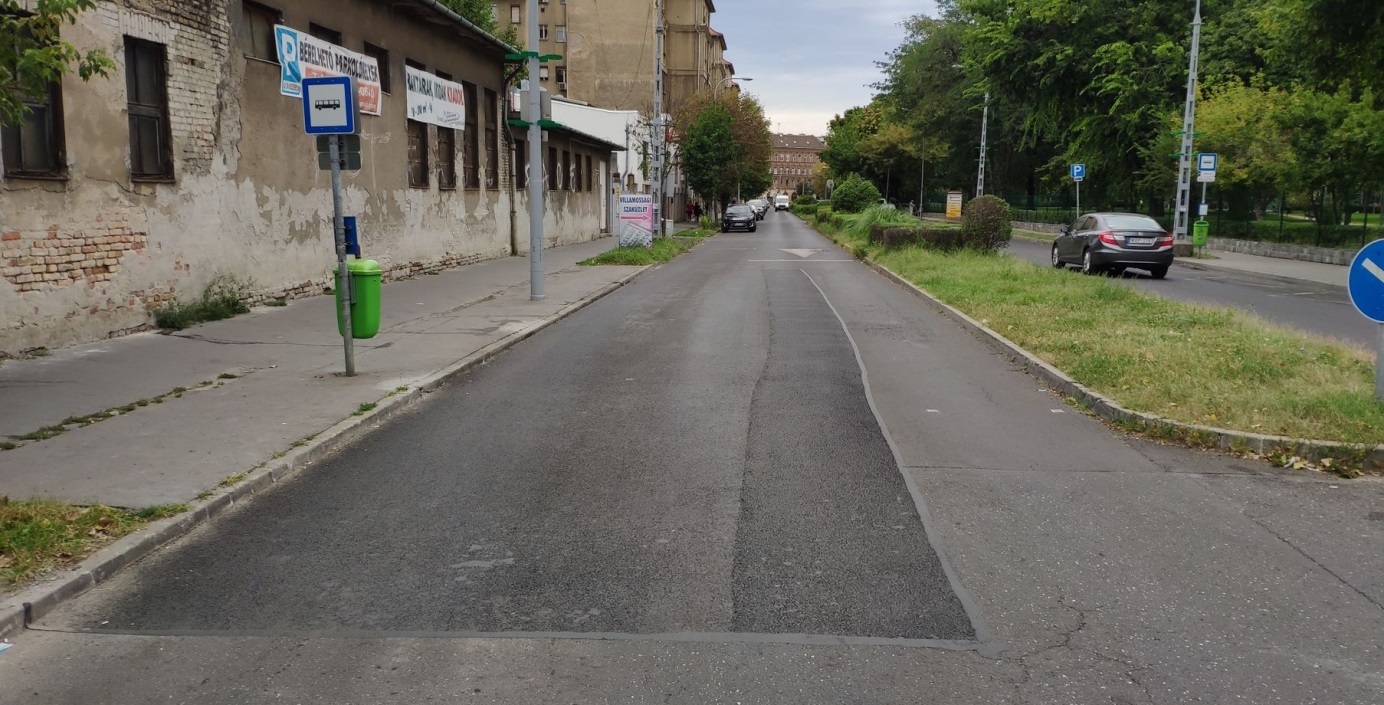 